Vymaľuj iba tie obrázky, v ktorých na začiatku slova počuješ hlásku o.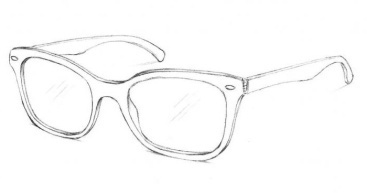 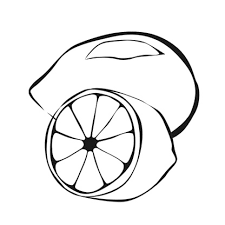 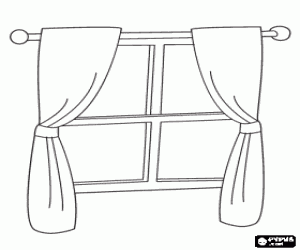 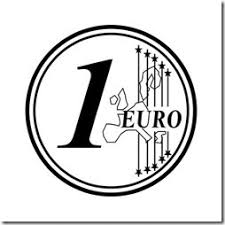 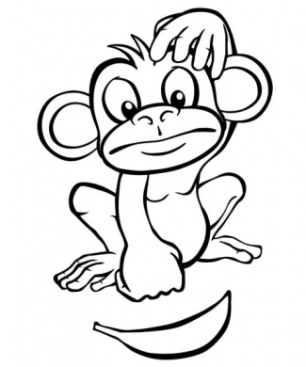 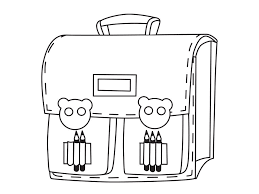 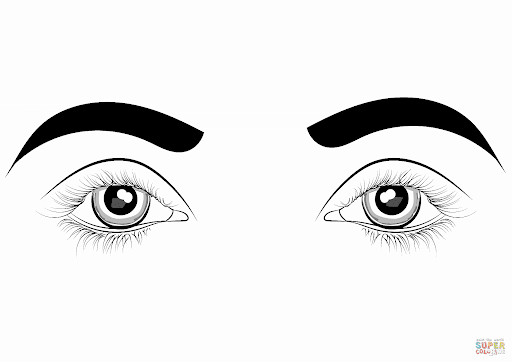 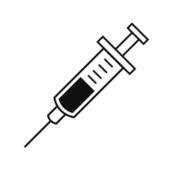 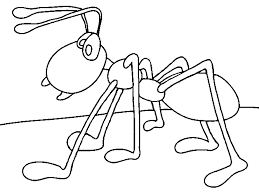 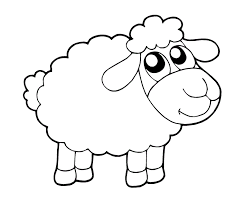 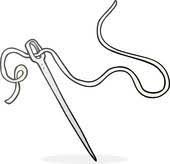 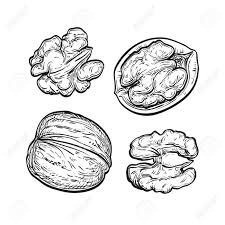 K obrázkom do štvorčekov zapíš hlásky, na ktoré sa zobrazené slová začínajú.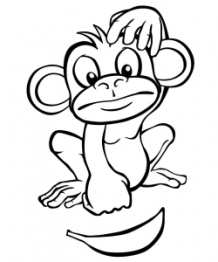 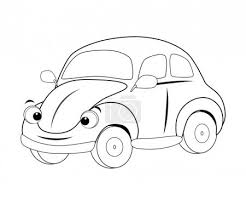 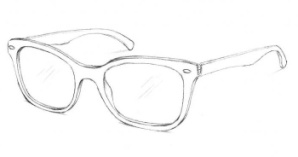 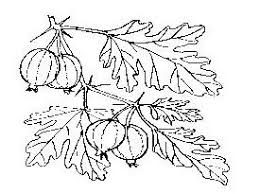 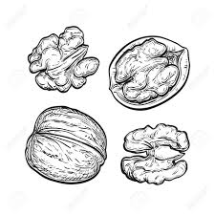 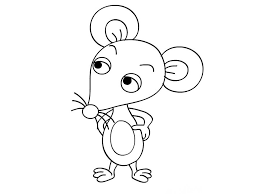 